                                                                                                                                     updated 1-16-17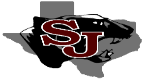 2016-17 BASEBALL SCHEDULECOACH: BRIAN BLANK     (Please regularly refer to the website for updates throughout the season)www.saintjoisd.net         District 10AA is a blended district of 1A and 2A schools. The UIL playoffs will be conducted with a separate 1A division. Saint Jo and Tioga are classified as 1A schools. The remaining schools on the schedule are 2A; therefore, by District 10AA decision, the 1A schools are playing the District 10AA 2A schools only once during the season. DATEOPPONENTLOCATIONTEAMTIME2/23-25TIOGA TOURNTIOGAVTBD2/28BRYSONBRYSONV4:003/2-3/4SAINT JO TOURNSAINT JOVTBD3/7NORTHSIDENORTHSIDEV4:303/14COLLINSVILLECOLLINSVILLEV1:003/21ERASAINT JOV4:303/24WF NOTRE DAMEWICHITA FALLSV5:003/28LINDSAYLINDSAYV6:003/31TIOGASAINT JOV4:304/4ALVORDSAINT JOV4:304/11CHICOCHICOV6:004/18MUENSTERSAINT JOV4:304/21TIOGATIOGAV4:30